Deck Board Replacement Instructions You will need a #3 Philips screwdriver, a 7/16” wrench, a drill with an 11/64” bit, a 2” Hole saw and silicone. If bolts are seized up, you should try soaking them with Free All or WD40. If that doesn’t work, they may have to be cut off. 1. Remove Philips head bolt that holds the chain guard to the frame. You may have to hold the bottom with a 7/16” wrench. Remove the chain guard assembly and set aside. (see #1) 2. You will have to get underneath the boat, and using a 7/16” wrench, remove the four bolts that hold the doghouse down (A, B, C & D on diagram). Remove doghouse and set aside. 3. Remove all screws and hardware to remove the side trim from both port and starboard sides of the boat. Remove the side trim and set aside. 4. Remove the Philips head screws on top of the deck that hold the deck boards to the frame of the boat. Remove the deck boards. 5. Using the old rear center board, trace the hole for the rudder onto the new deck board. With a 2” hole saw drill the hole. The new board may be slightly longer and will go under the doghouse more than the old board did. Be certain to line up the boards along the edge that would be at the rear of the boat before marking/drilling the new hole for the rudder. 6. The Side deck boards may need to be slightly notched for the paddle assembly bearings underneath the doghouse. 7. To install new deck boards, lay all boards on frame of deck, lining up and drill a 11/64” pilot hole. We recommend not reusing the original holes where the old boards were attached. Install screws. All bolts should go through the frame (cross members) of the boat. 8. Using the same 4 holes on doghouse, predrill boards for bolts, re-attach the doghouse and then the chain guard. Prior to attaching the seat board on the doghouse, run a bead of silicone along the front and the back inside the doghouse frame. Attach seat board.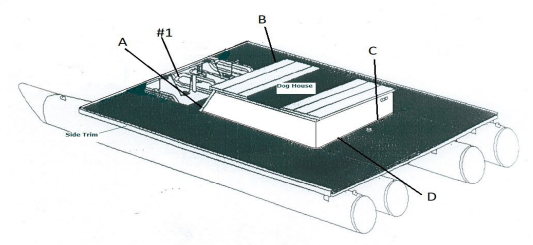 